Вариант 002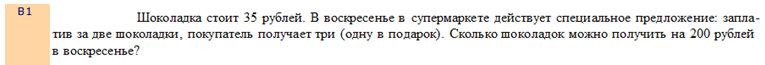 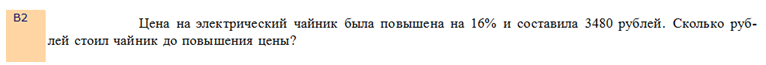 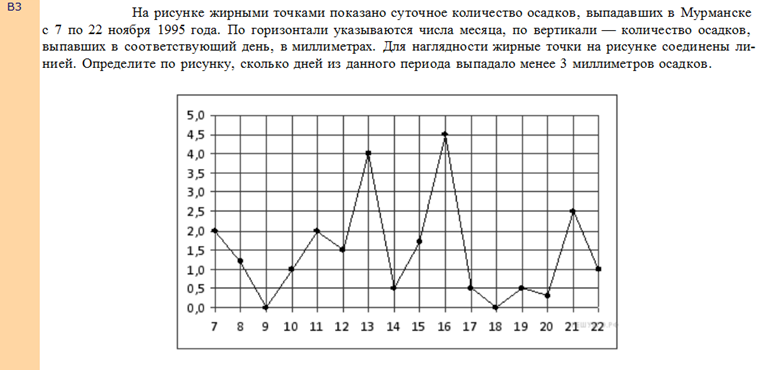 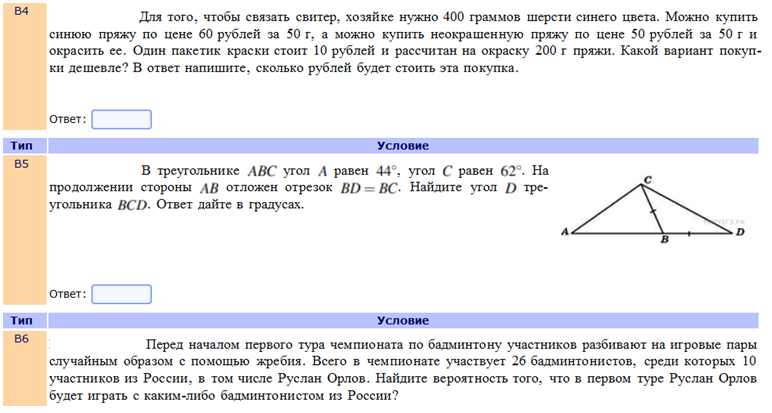 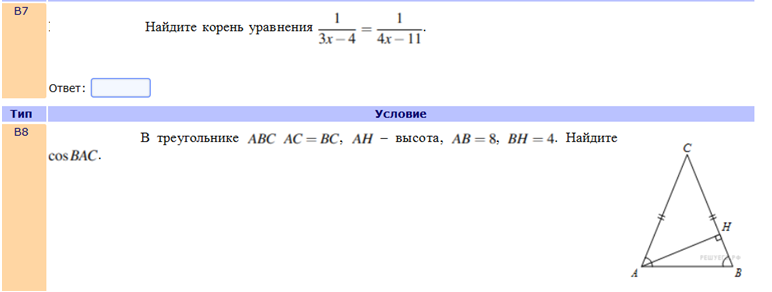 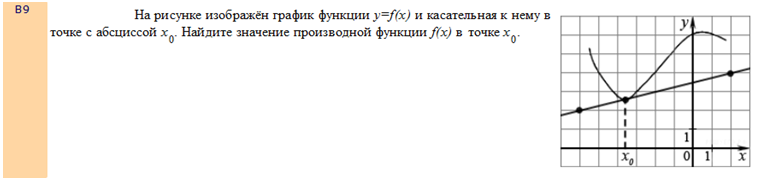 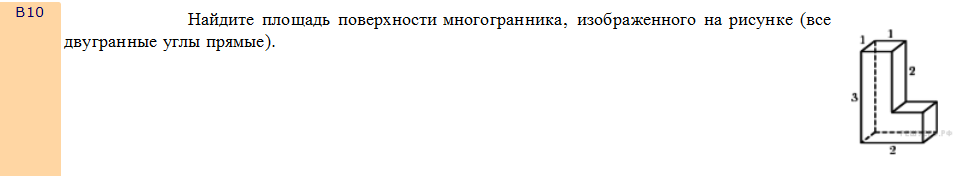 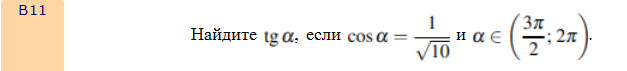 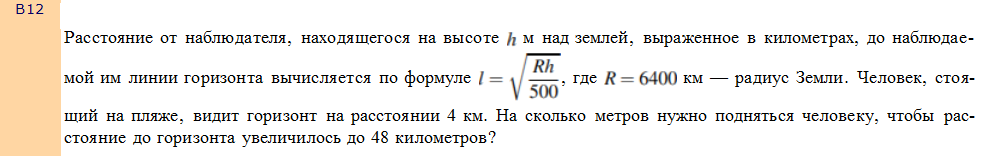 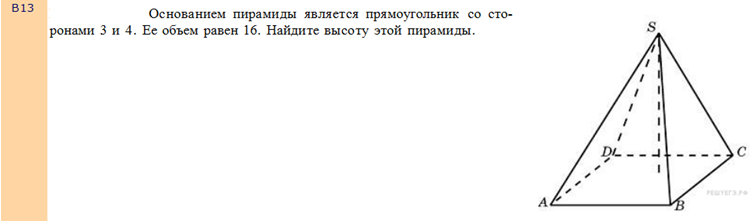 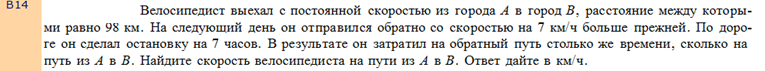 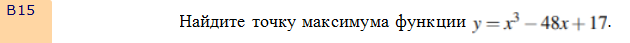 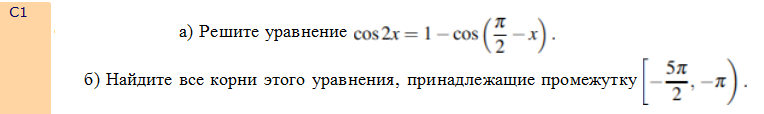 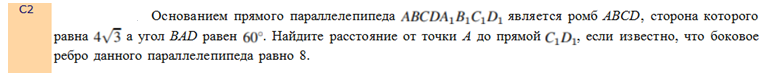 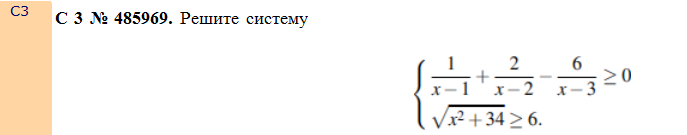 